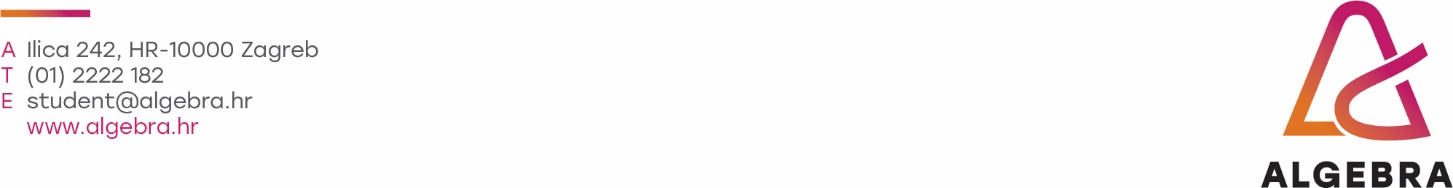 Filled in by the student:   Department:____________________________________________________________________________For  professor:___________________________________________________________________________ Student :______________________________________ JMBAG: _________________________________ Study program:__________________________________Type of study:___________________________ Study year: _________________________________ Student's status: __________________________ 	 	Date: ____________________  Request of signature recognition obtained in the course:  _________________________________________________________________________ in academic year:___________________. By which student ______________________________ in accordance with paragraph 5 of Article 25 of the Book of regulations on study programs and studying requires from the above stated professor the recognition of the signature from the above stated course which the student re-enrolled in the academic year: ________________.By submitting this Request, I am fully aware of the possible changes to  the course  compared to the academic  year in which I attended it and received the signature, as well as changes in the method of grading  the students attending the course. I also know that the course has been re-enrolled and that the achieved points have not been transferred from the previous year, and that I am obliged to bear the costs of the course taken by its re-enrollment regardless of the eventual recognition of the signature.Furthermore, I know that, with the  recognized  signature, I have the right to attend the classes, and if I decide not to, I may have difficulty or  be disenabled to obtain  points that can be achieved in tutorials and / or lectures, as well as the difficulty in passing the course. In the case of recognition of signature, I shall give up any future remarks that would be based on the fact that I did not attend all or part of the classes, because I know that any absence is my conscious choice._____________________________________  Student's name and surname_____________________________________   Signature   Filled in by the professor:    Pursuant to paragraph 5, Article 25 of the Book of regulations on study programs and studying, Student’s Request is hereby: 	  	APPROVED   	NOT APPROVED  Explanation:_______________________________________________________________________________________________ __________________________________________________________________________________________________________ __________________________________________________________________________________________________________   ____________________________________  Professor's signature   